ΘΕΜΑ: «ΠΡΟΣΚΛΗΣΗ ΕΚΔΗΛΩΣΗΣ ΕΝΔΙΑΦΕΡΟΝΤΟΣ ΓΙΑ ΠΡΑΓΜΑΤΟΠΟΙΗΣΗ ΔΙΔΑΚΤΙΚΗΣ ΕΠΙΣΚΕΨΗΣ  ΣΤΑ ΙΩΑΝΝΙΝΑ»ΣΧΕΤ: 20883/ΓΔ4/13-2-2020 Υ.Α.(ΦΕΚ 456/τ. Β΄), Δ1α/Γ.Π. Οικ. 55254/10-9-2021 Κ.Υ.Α.  (ΦΕΚ 4187 τ. Β’ )Το σχολείο μας προτίθεται να πραγματοποιήσει μία διδακτική επίσκεψη στα Ιωάννινα, την Παρασκευή  26  Νοεμβρίου 2021. Θα  συμμετάσχουν 52  μαθητές-τριες και  3   συνοδοί καθηγητές. Ώρα αναχώρησης  08.30 π.μ. και ώρα επιστροφής   15.00 μ.μ.Προκειμένου και σύμφωνα με την κείμενη νομοθεσία να επιλεγεί το ταξιδιωτικό γραφείο που θα οργανώσει την παραπάνω διδακτική επίσκεψη των μαθητών της Γ΄ τάξης του 3ου Γυμνασίου Άρτας, παρακαλούμε να μας αποστείλετε προσφορά - σε περίπτωση που ενδιαφέρεστε – μέχρι την Δευτέρα 15-11-2021  και ώρα 11.00.  Εκπρόθεσμες προσφορές  δεν θα  ληφθούν υπόψη.  Με την προσφορά θα πρέπει να υπάρχει  και υπεύθυνη δήλωση ότι το πρακτορείο διαθέτει ειδικό σήμα λειτουργίας, το οποίο βρίσκεται σε ισχύ. Επιθυμούμε:Προσφορές για μετακίνηση  με  λεωφορείαΤο λεωφορείο  να είναι στη διάθεσή μας για την πραγματοποίηση των μετακινήσεων-περιηγήσεων.Ασφάλεια αστικής ευθύνης σύμφωνα με την κείμενη νομοθεσία και επίσης πρόσθετη ασφάλιση που καλύπτει τα έξοδα σε περίπτωση ατυχήματος ή ασθένειας, ονομαστικά για κάθε μαθητή. Ζητείται προσφορά τόσο για το συνολικό κόστος της εκδρομής (με ΦΠΑ), όσο και για το κόστος ανά μαθητή. Στο πρόγραμμα  να περιλαμβάνονται οπωσδήποτε οι παρακάτω τόποι των επισκέψεων:                     ●   Επίσκεψη στο Μουσείο Αργυροτεχνίας   - Κάστρο στην πόλη των Ιωαννίνων                      ●   Επιστροφή στην  Άρτα.Να τηρηθούν τα προβλεπόμενα υγειονομικά μέτρα για τον Covid-19Σημειώνουμε ότι :Οι  προσφορές  θα ανοιχτούν όπως προβλέπει ο νόμος την ίδια μέρα (15/11/2021) ενώπιον του Δ/ντρη  του σχολείου, επιτροπής καθηγητών,  αντιπροσώπων των μαθητών και του Συλλόγου Γονέων και Κηδεμόνων.Θα πρέπει να αναφέρεται η τελική συνολική τιμή της εκδρομής και η επιβάρυνση ανά μαθητή.   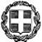 ΕΛΛΗΝΙΚΗ ΔΗΜΟΚΡΑΤΙΑΥΠΟΥΡΓΕΙΟ ΠΑΙΔΕΙΑΣ ΚΑΙ ΘΡΗΣΚΕΥΜΑΤΩΝ ----ΠΕΡΙΦΕΡΕΙΑΚΗ Δ/ΝΣΗ Π. & Δ. ΕΚΠ/ΣΗΣ ΗΠΕΙΡΟΥ----Δ/ΝΣΗ ΔΕΥΤΕΡΟΒΑΘΜΙΑΣ ΕΚΠΑΙΔΕΥΣΗΣ  Ν. ΑΡΤΑΣ----3ο ΓΥΜΝΑΣΙΟ ΑΡΤΑΣ----Ταχ. Δ/νση:Νικολάου Πλαστήρα 16Τ.Κ. – Πόλη: 47100 – Άρτα.Ιστοσελίδα: https://3gym-artas-new.art.sch.gr/joomla/index.phpEmail: mail@3gym-artas.art.sch.gr Πληροφορίες: κ. Μολώνης ΖαχαρίαςΤηλέφωνο:2681073819FAX: 2681073819               Άρτα, 08/11/2021               Αρ. Πρωτ.: 192ΠΡΟΣ: Δ/νση Δ.Ε. Ν. Άρτας ΚΟΙΝ: ΤΑΞΙΔΙΩΤΙΚΑ ΓΡΑΦΕΙΑΕΛΛΗΝΙΚΗ ΔΗΜΟΚΡΑΤΙΑΥΠΟΥΡΓΕΙΟ ΠΑΙΔΕΙΑΣ ΚΑΙ ΘΡΗΣΚΕΥΜΑΤΩΝ ----ΠΕΡΙΦΕΡΕΙΑΚΗ Δ/ΝΣΗ Π. & Δ. ΕΚΠ/ΣΗΣ ΗΠΕΙΡΟΥ----Δ/ΝΣΗ ΔΕΥΤΕΡΟΒΑΘΜΙΑΣ ΕΚΠΑΙΔΕΥΣΗΣ  Ν. ΑΡΤΑΣ----3ο ΓΥΜΝΑΣΙΟ ΑΡΤΑΣ----Ταχ. Δ/νση:Νικολάου Πλαστήρα 16Τ.Κ. – Πόλη: 47100 – Άρτα.Ιστοσελίδα: https://3gym-artas-new.art.sch.gr/joomla/index.phpEmail: mail@3gym-artas.art.sch.gr Πληροφορίες: κ. Μολώνης ΖαχαρίαςΤηλέφωνο:2681073819FAX: 2681073819               Άρτα, 08/11/2021               Αρ. Πρωτ.: 192ΠΡΟΣ: Δ/νση Δ.Ε. Ν. Άρτας ΚΟΙΝ: ΤΑΞΙΔΙΩΤΙΚΑ ΓΡΑΦΕΙΑΕΛΛΗΝΙΚΗ ΔΗΜΟΚΡΑΤΙΑΥΠΟΥΡΓΕΙΟ ΠΑΙΔΕΙΑΣ ΚΑΙ ΘΡΗΣΚΕΥΜΑΤΩΝ ----ΠΕΡΙΦΕΡΕΙΑΚΗ Δ/ΝΣΗ Π. & Δ. ΕΚΠ/ΣΗΣ ΗΠΕΙΡΟΥ----Δ/ΝΣΗ ΔΕΥΤΕΡΟΒΑΘΜΙΑΣ ΕΚΠΑΙΔΕΥΣΗΣ  Ν. ΑΡΤΑΣ----3ο ΓΥΜΝΑΣΙΟ ΑΡΤΑΣ----Ταχ. Δ/νση:Νικολάου Πλαστήρα 16Τ.Κ. – Πόλη: 47100 – Άρτα.Ιστοσελίδα: https://3gym-artas-new.art.sch.gr/joomla/index.phpEmail: mail@3gym-artas.art.sch.gr Πληροφορίες: κ. Μολώνης ΖαχαρίαςΤηλέφωνο:2681073819FAX: 2681073819               Άρτα, 08/11/2021               Αρ. Πρωτ.: 192ΠΡΟΣ: Δ/νση Δ.Ε. Ν. Άρτας ΚΟΙΝ: ΤΑΞΙΔΙΩΤΙΚΑ ΓΡΑΦΕΙΑ                   Ο Διευθυντής                     Μολώνης Ζαχαρίας